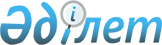 Об утверждении профессионального стандарта "Подготовка грузовых вагонов к погрузке"
					
			Утративший силу
			
			
		
					Приказ Министра транспорта и коммуникаций Республики Казахстан от 26 ноября 2013 года № 946. Зарегистрирован в Министерстве юстиции Республики Казахстан 19 декабря 2013 года № 8983. Утратил силу приказом и.о. Министра по инвестициям и развитию Республики Казахстан от 25 февраля 2016 года № 224      Сноска. Утратил силу приказом и.о. Министра по инвестициям и развитию РК от 25.02.2016 № 224 (вводится в действие со дня его официального опубликования).      В соответствии с пунктом 3 статьи 138-5 Трудового кодекса Республики Казахстан от 15 мая 2007 года, ПРИКАЗЫВАЮ:



      1. Утвердить прилагаемый профессиональный стандарт «Подготовка грузовых вагонов к погрузке».



      2. Департаменту кадровой и административной работы Министерства транспорта и коммуникаций Республики Казахстан (Хасенов Е.Е.) обеспечить:

      1) в установленном законодательством порядке государственную регистрацию настоящего приказа в Министерстве юстиции Республики Казахстан;

      2) после государственной регистрации настоящего приказа в Министерстве юстиции Республики Казахстан, официальное опубликование в средствах массовой информации, в том числе размещение его на интернет-ресурсе Министерства транспорта и коммуникаций Республики Казахстан и на интранет-портале государственных органов Республики Казахстан;

      3) в течение десяти календарных дней после государственной регистрации настоящего приказа в Министерстве юстиции Республики Казахстан, направление копии на официальное опубликование в информационно-правовую систему «Әділет» республиканского государственного предприятия на праве хозяйственного ведения «Республиканский центр правовой информации Министерства юстиции Республики Казахстан»;

      4) представление в Юридический департамент Министерства транспорта и коммуникаций Республики Казахстан сведений о государственной регистрации и о направлении на опубликование в средствах массовой информации в течение 5 рабочих дней после государственной регистрации настоящего приказа в Министерстве юстиции Республики Казахстан.



      3. Контроль за исполнением настоящего приказа оставляю за собой.



      4. Настоящий приказ вводится в действие по истечении десяти календарных дней после дня его первого официального опубликования.      Министр                                    А. Жумагалиев      «СОГЛАСОВАН»:

      И.о. Министра труда и социальной

      защиты населения

      Республики Казахстан

      ___________ К. Абсаттаров

      4 ноября 2013 года

Утвержден            

приказом Министра транспорта и 

коммуникаций Республики Казахстан

от 26 ноября 2013 года № 946    

Профессиональный стандарт

«Подготовка грузовых вагонов к погрузке» 

1. Общие положения

      1. Профессиональный стандарт «Подготовка грузовых вагонов к погрузке» (далее – ПС) определяет в области профессиональной деятельности «Транспортная обработка грузов» требования к уровню квалификации, компетенции, содержанию, качеству и условиям труда и предназначен для:

      1) регулирования взаимодействия трудовой сферы и сферы профессионального образования;

      2) регламентации требований для разработки программ подготовки, повышения квалификации и профессиональной переподготовки;

      3) регламентации требований для оценки компетенций работников при аттестации и сертификации персонала.



      2. Основными пользователями ПС являются:

      1) выпускники организаций образования, работники;

      2) руководители организаций, руководители и специалисты подразделений управления персоналом организаций;

      3) специалисты, разрабатывающие государственные образовательные программы;

      4) специалисты в области оценки профессиональной подготовленности и подтверждения соответствия квалификации специалистов.



      3. На основе ПС разрабатываются квалификационные характеристики, должностные инструкции, типовые учебные программы, типовые учебные планы, корпоративные стандарты организаций.



      4. В настоящем ПС применяются следующие термины и определения:



      1) квалификация – готовность работника к качественному выполнению конкретных функций в рамках определенного вида трудовой деятельности;



      2) квалификационный уровень – совокупность требований к компетенциям работников, дифференцируемых по параметрам сложности, нестандартности трудовых действий, ответственности и самостоятельности;



      3) предмет труда – предмет, на который направлены действия работника с целью создания продукта при помощи определенных средств труда;



      4) средства труда – средства, используемые работником для преобразования предмета труда из исходного состояния в продукт;



      5) вид трудовой деятельности – составная часть области профессиональной деятельности, сформированная целостным набором трудовых функций и необходимых для их выполнения компетенций;



      6) трудовая функция – составная часть вида трудовой деятельности, представляющая собой интегрированный и относительно автономный набор трудовых действий, определяемых бизнес-процессом и предполагающий наличие необходимых компетенций для их выполнения;



      7) область профессиональной деятельности – совокупность видов трудовой деятельности отрасли, имеющая общую интеграционную основу (аналогичные или близкие назначение, объекты, технологии, в том числе средства труда) и предполагающая схожий набор трудовых функций и компетенций для их выполнения;



      8) профессия – род трудовой деятельности, который требует владения комплексом специальных теоретических знаний и практических навыков, приобретенных в результате специальной подготовки, опыта работы;



      9) единица профессионального стандарта – структурный элемент ПС, содержащий развернутую характеристику конкретной трудовой функции, которая является целостной, завершенной, относительно автономной и значимой для данного вида трудовой деятельности;



      10) компетенция – структурная единица работодателя, на которую возложен круг должностных полномочий и должностных обязанностей;



      11) должность – структурная единица работодателя, на которую возложен круг должностных полномочий и должностных обязанностей;



      12) задача – совокупность действий, связанных с реализацией трудовой функции и достижением результата с использованием конкретных предметов и средств труда;



      13) отрасль – совокупность организаций, для которых характерна общность выпускаемой продукции, технологии производства, основных фондов и профессиональных навыков работающих;



      14) отраслевая рамка квалификаций (далее - ОРК) – структурированное описание квалификационных уровней, признаваемых в отрасли;



      15) национальная рамка квалификаций (далее - НРК) – структурированное описание квалификационных уровней, признаваемых на рынке труда;



      16) функциональная карта – структурированное описание трудовых функций и задач, выполняемых работником определенного вида деятельности в рамках той или иной области профессиональной деятельности. 

2. Паспорт ПС

      5. Паспорт ПС определяет следующее:

      1) вид экономической деятельности (область профессиональной деятельности):

      Общий классификатор видов экономической деятельности (далее - ГК РК 03-2007): 52.24 «Транспортная обработка грузов».

      Квалификационный справочник должностей руководителей, специалистов и других служащих железнодорожного транспорта, утвержденный приказом Министра транспорта и коммуникаций Республики Казахстан № 178 от 19 июля 2006 года;

      2) основная цель вида экономической (области профессиональной) деятельности:

      подготовка грузовых вагонов к погрузке.

      3) виды трудовой деятельности (профессии) по квалификационным уровням согласно приложению 1 к настоящему ПС. 

3. Карточки видов трудовой деятельности (профессии) 

Параграф 1 «Бригадир»

      6. Карточка вида трудовой деятельности (профессии) содержит:

      1) квалификационный уровень: по НРК – 4, по ОРК – 4;

      2) базовая группа по Государственному классификатору занятий Республики Казахстан (далее – ГК РК 01 – 2005): 7511 «Профессии рабочих по обслуживанию и ремонту путевых машин и механизмов железнодорожного транспорта»;

      3) возможные наименования должностей: бригадир;

      4) обобщенное описание выполняемой трудовой деятельности - осуществление субъектом организации выполнения работ в организациях железнодорожного транспорта;

      5) возможные места работы, требования к профессиональному образованию и обучению работника, необходимость сертификатов, подтверждающих квалификацию, требования к практическому опыту работы, особые условия допуска к работе приведены в таблице 1 «Возможные места работы по профессии. Требования к условиям труда, образованию и опыту работы бригадира» приложения 2 к настоящему ПС. 

Параграф 2 «Бригадир (слесарь по ремонту подвижного состава)»

      7. Карточка вида трудовой деятельности (профессии) содержит:

      1) квалификационный уровень: по НРК – 4, по ОРК – 4;

      2) базовая группа по Государственному классификатору занятий Республики Казахстан (далее – ГК РК 01 – 2005): 8290 «Бригадир на участках основного производства»;

      3) возможные наименования должностей: бригадир (слесарь по ремонту подвижного состава);

      4) обобщенное описание выполняемой трудовой деятельности - осуществление субъектом контроля за выполнением работ работниками цеха с соблюдением техники пожарной безопасности;

      5) возможные места работы, требования к профессиональному образованию и обучению работника, необходимость сертификатов, подтверждающих квалификацию, требования к практическому опыту работы, особые условия допуска к работе приведены в таблице 2 «Возможные места работы по профессии. Требования к условиям труда, образованию и опыту работы бригадира (слесаря по ремонту подвижного состава)» приложения 2 к настоящему ПС. 

Параграф 3 «Бригадир (по колесным парам, по учету вагонов)»

      8. Наименование профессии: бригадир (по колесным парам, по учету вагонов):

      1) квалификационный уровень: по НРК – 4, по ОРК – 4;

      2) базовая группа по Государственному классификатору занятий Республики Казахстан (далее – ГК РК 01 – 2005): 8290 «Бригадир на участках основного производства»;

      3) Возможные наименования должности (профессии): бригадир (по колесным парам, по учету вагонов);

      4) обобщенное описание выполняемой трудовой деятельности - осуществление субъектом контроля за выполнением работ работниками цеха с соблюдением техники пожарной безопасности;

      5) возможные места работы, требования к профессиональному образованию и обучению работника, необходимость сертификатов, подтверждающих квалификацию, требования к практическому опыту работы, особые условия допуска к работе приведены в таблице 3 «Возможные места работы по профессии. Требования к условиям труда, образованию и опыту работы бригадира (по колесным парам и учету вагонов)» приложения 2 к настоящему ПС. 

Параграф 4 «Механик рефрижераторной секции»

      9. Карточка вида трудовой деятельности (профессии) содержит:

      1) квалификационный уровень: по НРК – 4, по ОРК – 4;

      2) базовая группа по Государственному классификатору занятий Республики Казахстан (далее – ГК РК 01 – 2005): 3115 «Техники-механики»;

      3) возможные наименования должности (профессии): механик рефрижераторной секции;

      4) обобщенное описание выполняемой трудовой деятельности - обеспечение субъектом исправного содержания и безаварийной работы оборудования и механизмов рефрижераторных секций;

      5) возможные места работы, требования к профессиональному образованию и обучению работника, необходимость сертификатов, подтверждающих квалификацию, требования к практическому опыту работы, особые условия допуска к работе приведены в таблице 4 «Возможные места работы по профессии. Требования к условиям труда, образованию и опыту работы механика рефрижераторной секции» приложения 2 к настоящему ПС. 

Параграф 5 «Начальник пункта промывки вагонов»

      10. Карточка вида трудовой деятельности (профессии) содержит:

      1) квалификационный уровень: по НРК – 5, по ОРК – 5;

      2) базовая группа по Государственному классификатору занятий Республики Казахстан (далее – ГК РК 01 – 2005): 1226 «Руководители специализированных (производственно-эксплуатационных) подразделений (служб) в организациях транспорта и связи, в материально-техническом снабжении и сбыте»;

      3) возможные наименования должности (профессии): начальник пункта промывки вагонов;

      4) обобщенное описание выполняемой трудовой деятельности - оснащение субъектом дезинфекционно-промывочной станции (пункт) оборудованием, инструментом, инвентарем, материалами, топливом, дезинфицирующими средствами;

      5) возможные места работы, требования к профессиональному образованию и обучению работника, необходимость сертификатов, подтверждающих квалификацию, требования к практическому опыту работы, особые условия допуска к работе приведены в таблице 5 «Возможные места работы по профессии. Требования к условиям труда, образованию и опыту работы начальника пункта промывки вагонов» приложения 2 к настоящему ПС. 

Параграф 6 «Начальник тормозоиспытательного вагона»

      11. Карточка вида трудовой деятельности (профессии) содержит:

      1) квалификационный уровень: по НРК – 5, по ОРК – 5;

      2) базовая группа по Государственному классификатору занятий Республики Казахстан (далее – ГК РК 01 – 2005): 1226 «Руководители специализированных (производственно-эксплуатационных) подразделений (служб) в организациях транспорта и связи, в материально-техническом снабжении и сбыте»;

      3) возможные наименования должности (профессии): начальник тормозоиспытательного вагона;

      4) обобщенное описание выполняемой трудовой деятельности - создание субъектом условий для проведения испытаний, измерений, эксплуатацию, обслуживание вагона;

      5) возможные места работы, требования к профессиональному образованию и обучению работника, необходимость сертификатов, подтверждающих квалификацию, требования к практическому опыту работы, особые условия допуска к работе приведены в таблице 6 «Возможные места работы по профессии. Требования к условиям труда, образованию и опыту работы начальника тормозоиспытательного вагона» приложения 2 к настоящему ПС. 

Параграф 7 «Начальник поверочной лаборатории»

      12. Карточка вида трудовой деятельности (профессии) содержит:

      1) квалификационный уровень: по НРК – 5, по ОРК – 5;

      2) базовая группа по Государственному классификатору занятий Республики Казахстан (далее – ГК РК 01 – 2005): 1226 «Руководители специализированных (производственно-эксплуатационных) подразделений (служб) в организациях транспорта и связи, в материально-техническом снабжении и сбыте»;

      3) возможные наименования должности (профессии): начальник поверочной лаборатории;

      4) обобщенное описание выполняемой трудовой деятельности - осуществление субъектом организации работы по метрологическому обеспечению производства, испытаний и эксплуатации продукции;

      5) возможные места работы, требования к профессиональному образованию и обучению работника, необходимость сертификатов, подтверждающих квалификацию, требования к практическому опыту работы, особые условия допуска к работе приведены в таблице 7 «Возможные места работы по профессии. Требования к условиям труда, образованию и опыту работы начальника поверочной лаборатории» приложения 2 к настоящему ПС. 

Параграф 8 «Слесарь-ремонтник (слесарь-ремонтник (УЗОТ),

слесарь-ремонтник (сосудов высокого давления))»

      13. Карточка вида трудовой деятельности (профессии) содержит:

      1) квалификационный уровень: по НРК – 2-4, по ОРК – 2-4;

      2) базовая группа по Государственному классификатору занятий Республики Казахстан (далее – ГК РК 01 – 2005): 7233 «Слесари-механики, слесари-сборщики и слесари-ремонтники промышленного оборудования»;

      3) возможные наименования должности (профессии): слесарь-ремонтник, слесарь-ремонтник (УЗОТ), слесарь-ремонтник (сосудов высокого давления);

      4) обобщенное описание выполняемой трудовой деятельности - составление субъектом комплексного плана по метрологическому обеспечению производства, графиков аттестации испытаний оборудования;

      5) возможные места работы, требования к профессиональному образованию и обучению работника, необходимость сертификатов, подтверждающих квалификацию, требования к практическому опыту работы, особые условия допуска к работе приведены в таблице 8 «Возможные места работы по профессии. Требования к условиям труда, образованию и опыту работы слесарь-ремонтника (слесарь-ремонтника (УЗОТ), слесарь-ремонтника (сосудов высокого давления)» приложения 2 к настоящему ПС. 

Параграф 9 «Техник-метролог»

      14. Карточка вида трудовой деятельности (профессии) содержит:

      1) квалификационный уровень: по НРК – 4, по ОРК – 4;

      2) базовая группа по Государственному классификатору занятий Республики Казахстан (далее – ГК РК 01 – 2005): 3111 «Техники в сфере химических и физических научных исследований и их практического применения»;

      3) возможные наименования должности (профессии): техник-метролог;

      4) обобщенное описание выполняемой трудовой деятельности - составление субъектом комплексных планов по метрологическому обеспечению производства, графиков аттестации испытаний оборудования;

      5) возможные места работы, требования к профессиональному образованию и обучению работника, необходимость сертификатов, подтверждающих квалификацию, требования к практическому опыту работы, особые условия допуска к работе приведены в таблице 9 «Возможные места работы по профессии. Требования к условиям труда, образованию и опыту работы техника-метролога» приложения 2 к настоящему ПС. 

4. Перечень единиц ПС

      15. Перечень единиц ПС приведен в таблицах 1 - 9 приложения 3 к настоящему ПС и содержит шифр и наименование единицы ПС. 5. Описание единиц ПС

      16. Описание единиц ПС приведено в приложении 4 к настоящему ПС. 

6. Виды сертификатов, выдаваемых на основе ПС

      17. Организациями в области оценки профессиональной подготовленности и подтверждения соответствия квалификации специалистов выдаются сертификаты на основе настоящего ПС.



      18. Виды сертификатов, выдаваемые на основе настоящего ПС, определяются в соответствии с перечнем единиц ПС, освоение которых необходимо для получения сертификата, предусмотренным в приложении 3 настоящего ПС. 

7. Разработчики, лист согласования, экспертиза и регистрация ПС

      19. Разработчиком ПС является Министерство транспорта и коммуникаций Республики Казахстан.



      20. Лист согласования ПС приведен в приложении 5 к настоящему ПС.

Приложение 1                

к Профессиональному стандарту      

«Подготовка грузовых вагонов к погрузке»

               Виды трудовой деятельности (профессии)

                    по квалификационным уровням      Примечание: ЕТКС - Единый тарифно-квалификационный справочник работ и профессий рабочих. 2 выпуск, утвержденный приказом Министра труда и социальной защиты населения Республики Казахстан № 66-ө-м от 1 марта 2012 года; 52 выпуск, утвержденный приказом Министра труда и социальной защиты населения Республики Казахстан № 426-ө-м от 3 сентября 2013 года.

Приложение 2                

к Профессиональному стандарту      

«Подготовка грузовых вагонов к погрузке»

                                                            Таблица 1

               1. Возможные места работы по профессии.

          Требования к условиям труда, образованию и опыту

                          работы бригадира

                                                            Таблица 2

               2. Возможные места работы по профессии.

       Требования к условиям труда, образованию и опыту работы

          бригадира (слесаря по ремонту подвижного состава)

                                                            Таблица 3

                3. Возможные места работы по профессии.

       Требования к условиям труда, образованию и опыту работы

             бригадира (по колесным парам и учету вагонов)

                                                            Таблица 4

               4. Возможные места работы по профессии.

      Требования к условиям труда, образованию и опыту работы

                    механика рефрижераторной секции

                                                           Таблица 5

                5. Возможные места работы по профессии.

      Требования к условиям труда, образованию и опыту работы

                  начальника пункта промывки вагонов

                                                            Таблица 6

                6. Возможные места работы по профессии.

      Требования к условиям труда, образованию и опыту работы

                начальника тормозоиспытательного вагона

                                                           Таблица 7

                 7. Возможные места работы по профессии.

        Требования к условиям труда, образованию и опыту работы

                   начальника поверочной лаборатории

                                                           Таблица 8

                8. Возможные места работы по профессии.

        Требования к условиям труда, образованию и опыту работы

             слесарь-ремонтника (слесарь-ремонтника (УЗОТ),

            слесарь-ремонтника (сосудов высокого давления))

                                                            Таблица 9

                9. Возможные места работы по профессии.

         Требования к условиям труда, образованию и опыту работы

                           техника-метролога

Приложение 3                

к Профессиональному стандарту      

«Подготовка грузовых вагонов к погрузке»

                          Перечень единиц ПС

                                                            Таблица 1

       1. Вид трудовой деятельности (профессии) «Бригадир»

                                                           Таблица 2

             2. Вид трудовой деятельности (профессии)

          «Бригадир (слесарь по ремонту подвижного состава)»

                                                           Таблица 3

            3. Вид трудовой деятельности (профессии)

        «Бригадир (по колесным парам, по учету вагонов)»

                                                            Таблица 4

            4. Вид трудовой деятельности (профессии)

                «Механик рефрижераторной секции»

                                                           Таблица 5

           5. Вид трудовой деятельности (профессии)

              «Начальник пункта промывки вагонов»

                                                            Таблица 6

           6. Вид трудовой деятельности (профессии)

           «Начальник тормозоиспытательного вагона»

                                                           Таблица 7

           7. Вид трудовой деятельности (профессии)

              «Начальник поверочной лаборатории»

                                                            Таблица 8

           8. Вид трудовой деятельности (профессии)

«Слесарь-ремонтник (слесарь-ремонтник (УЗОТ), слесарь-ремонтник

                  (сосудов высокого давления)»

                                                            Таблица 9

    9. Вид трудовой деятельности (профессии) «Техник-метролог»

Приложение 4                

к Профессиональному стандарту      

«Подготовка грузовых вагонов к погрузке»

                           Описание единиц ПС

                                                           Таблица 1

            1. Вид трудовой деятельности (профессии) «Бригадир»

                                                           Таблица 2             2. Вид трудовой деятельности (профессии)

        «Бригадир (слесарь по ремонту подвижного состава)»

                                                            Таблица 3

               3. Вид трудовой деятельности (профессии)

          «Бригадир (по колесным парам, по учету вагонов)»

                                                           Таблица 4

                  4. Вид трудовой деятельности (профессии)

                      «Механик рефрижераторной секции»

                                                            Таблица 5

              5. Вид трудовой деятельности (профессии)

                «Начальник пункта промывки вагонов»

                                                            Таблица 6

              6. Вид трудовой деятельности (профессии)

             «Начальника тормозоиспытательного вагона»

                                                            Таблица 7

               7. Вид трудовой деятельности (профессии)

                   «Начальника поверочной лаборатории»

                                                           Таблица 8

                  8. Вид трудовой деятельности (профессии)

               «Слесарь-ремонтник (слесарь-ремонтник (УЗОТ),

               слесарь-ремонтник (сосудов высокого давления)»

                               2-го уровня ОРК

                                                          Таблица 9

            9. Вид трудовой деятельности (профессии)

«Слесарь-ремонтник (слесарь-ремонтник (УЗОТ), слесарь-ремонтник

             (сосудов высокого давления)» 3-го уровня ОРК

                                                         Таблица 10

             10. Вид трудовой деятельности (профессии)

«Слесарь-ремонтник (слесарь-ремонтник (УЗОТ), слесарь-ремонтник

             (сосудов высокого давления)» 4-го уровня ОРК

                                                          Таблица 11

11. Вид трудовой деятельности (профессии) «Техник-метролог»      Примечание: З – задача;

      АЛСН – автоматическая локомотивная сигнализация;

      СИ – система измерений;

      НТД – нормативно-техническая документация.

Приложение 5                

к Профессиональному стандарту      

«Подготовка грузовых вагонов к погрузке»

                             Лист согласованияНастоящий ПС зарегистрирован ________________________________________

Внесен в Реестр профессиональных стандартов рег. № __________________

Письмо (протокол) № ___________ Дата ________________________________
					© 2012. РГП на ПХВ «Институт законодательства и правовой информации Республики Казахстан» Министерства юстиции Республики Казахстан
				№ п/пНаименование вида деятельностиНаименование профессии с учетом тенденций рынка трудаНаименование профессии согласно

ГК РК 01-2005Квалификационный уровень НРКРазряд по ЕТКС1Организация выполнения работ в организациях железнодорожного транспортаБригадирБригадир организаций железнодорожного транспорта и метрополитенов4-2Контроль за выполнением работ работниками цеха с соблюдением техники пожарной безопасностиБригадир (слесарь по ремонту подвижного состава)Бригадир осмотра и механообработки колес4-3Контроль выполнения работ работниками цеха с соблюдением техники пожарной безопасностиБригадир (по колесным парам, по учету вагонов)Бригадир осмотра и механообработки колес4-4Обеспечение исправного содержания и безаварийной работы оборудования и механизмов рефрижераторных секцийМеханик рефрижераторной секцийМеханик рефрижераторного поезда (секции)4-5Обеспечение оснащенности дезинфекционно-промывочной станции (пункта) оборудованием, инструментом, инвентарем, материалами, топливом, дезинфицирующими средствамиНачальник пункта промывки вагоновНачальник пункта (на транспорте)5-6Организация проведения испытаний, измерений, эксплуатация, обслуживание вагонаНачальник тормозо-испытательного вагонаНачальник пункта (на транспорте)5-7Организация работы по метрологическому обеспечению производства, испытаний и эксплуатации продукцииНачальник поверочной лабораторииНачальник пункта (на транспорте)5-8Составление комплексного плана по метрологическому обеспечению производства, графики аттестации испытаний оборудованияСлесарь-ремонтник (слесарь-ремонтник (УЗОТ), слесарь-ремонтник (сосудов высокого давления)Слесарь-ремонтник2-3-42-89Составление комплексного плана по метрологическому обеспечению производства, графики аттестации испытаний оборудованияТехник-метрологИнженер-метролог4-Возможные места работы по профессии (организации)Организация железнодорожного транспорта, вагонные депоОрганизация железнодорожного транспорта, вагонные депоВредные и опасные условия трудаПовышенный уровень шума, повышенный уровень вибрации, повышенная запыленность и загазованность воздуха рабочей зоныПовышенный уровень шума, повышенный уровень вибрации, повышенная запыленность и загазованность воздуха рабочей зоныОсобые условия допуска к работеМедицинские ограничения: по законодательству Республики Казахстан

Допуск к работе: после медицинского освидетельствования, вводный инструктаж по охране труда, первичный инструктаж по охране труда на рабочем месте, а также противопожарный инструктажМедицинские ограничения: по законодательству Республики Казахстан

Допуск к работе: после медицинского освидетельствования, вводный инструктаж по охране труда, первичный инструктаж по охране труда на рабочем месте, а также противопожарный инструктажКвалификационный уровень ОРКУровень профессионального образования и обученияТребуемый опыт работы4Техническое и профессиональное образование с дополнительной профессиональной подготовкой, практический опытне менее 2-х летВозможные места работы по профессии (организации)ЦехЦехВредные и опасные условия труда--Особые условия допуска к работеМедицинские ограничения: по законодательству Республики Казахстан

Допуск к работе: после медицинского освидетельствования, вводный инструктаж по охране труда, первичный инструктаж по охране труда на рабочем месте, а также противопожарный инструктажМедицинские ограничения: по законодательству Республики Казахстан

Допуск к работе: после медицинского освидетельствования, вводный инструктаж по охране труда, первичный инструктаж по охране труда на рабочем месте, а также противопожарный инструктажКвалификационный уровень ОРКУровень профессионального образования и обученияТребуемый опыт работы4Техническое и профессиональное образование с дополнительной профессиональной подготовкой, практический опытНе менее 3 лет4Высшее образование Практический стаж работыБез предъявления требований к стажу работыВозможные места работы по профессии (организации)ЦехЦехВредные и опасные условия трудаВозможные вредные условия труда - движущийся подвижной состав, транспортные средства, механизмы, повышенный уровень шумаВозможные вредные условия труда - движущийся подвижной состав, транспортные средства, механизмы, повышенный уровень шумаОсобые условия допуска к работеМедицинские ограничения: по законодательству Республики Казахстан

Допуск к работе: после медицинского освидетельствования, вводный инструктаж по охране труда, первичный инструктаж по охране труда на рабочем месте, а также противопожарный инструктажМедицинские ограничения: по законодательству Республики Казахстан

Допуск к работе: после медицинского освидетельствования, вводный инструктаж по охране труда, первичный инструктаж по охране труда на рабочем месте, а также противопожарный инструктажКвалификационный уровень ОРКУровень профессионального образования и обученияТребуемый опыт работы4Техническое и профессиональное образование с дополнительной профессиональной подготовкой, практический опытНе менее 3 лет4Высшее образование.

Практический опыт работыБез предъявления требований к стажу работыВозможные места работы по профессии (организации)Организации железнодорожного транспортаОрганизации железнодорожного транспортаВредные и опасные условия трудаПовышенный уровень шума, повышенный уровень вибрации, повышенная запыленность и загазованность воздуха рабочей зоныПовышенный уровень шума, повышенный уровень вибрации, повышенная запыленность и загазованность воздуха рабочей зоныОсобые условия допуска к работеМедицинские ограничения: по законодательству Республики Казахстан

Допуск к работе: после медицинского освидетельствованияМедицинские ограничения: по законодательству Республики Казахстан

Допуск к работе: после медицинского освидетельствованияКвалификационный уровень ОРКУровень профессионального образования и обученияТребуемый опыт работы4Техническое и профессиональное образование с дополнительной профессиональной подготовкой, практический опытНе менее 1 годаВозможные места работы по профессии (организации)Территории дезинфекционно-промывочных станций и пунктов, пункты комплексной подготовки вагоновТерритории дезинфекционно-промывочных станций и пунктов, пункты комплексной подготовки вагоновВредные и опасные условия труда--Особые условия допуска к работеМедицинские ограничения: по законодательству Республики КазахстанДопуск к работе: после медицинского освидетельствованияМедицинские ограничения: по законодательству Республики КазахстанДопуск к работе: после медицинского освидетельствованияКвалификационный

уровень ОРКУровень профессионального образования и обученияТребуемый опыт работы5Техническое и профессиональное образование с дополнительной профессиональной подготовкой, практический опытНе менее 3 лет5Высшее профессиональное образование. Практический опыт Не менее 1 годаВозможные места работы по профессии (организации)Пункты комплексной подготовки вагоновПункты комплексной подготовки вагоновВредные и опасные условия труда--Особые условия допуска к работеМедицинские ограничения: по законодательству Республики Казахстан

Допуск к работе: после медицинского освидетельствованияМедицинские ограничения: по законодательству Республики Казахстан

Допуск к работе: после медицинского освидетельствованияКвалификационный уровень ОРКУровень профессионального образования и обученияТребуемый опыт работы5Техническое и профессиональное образование с дополнительной профессиональной подготовкой, практический опытНе менее 3 лет5Высшее образование. Практический опыт работыНе менее 3 летВозможные места работы по профессии (организации)Организации железнодорожного транспортаОрганизации железнодорожного транспортаВредные и опасные условия труда--Особые условия допуска к работеМедицинские ограничения: по законодательству Республики Казахстан.Допуск к работе: после медицинского освидетельствованияМедицинские ограничения: по законодательству Республики Казахстан.Допуск к работе: после медицинского освидетельствованияКвалификационный уровень ОРКУровень профессионального образования и обученияТребуемый опыт работы5Высшее профессиональное образованиене менее 3 летВозможные места работы по профессии (организации)ЦехЦехВредные и опасные условия труда--Особые условия допуска к работеМедицинские ограничения: по законодательству Республики Казахстан

Допуск к работе: после медицинского освидетельствования.Медицинские ограничения: по законодательству Республики Казахстан

Допуск к работе: после медицинского освидетельствования.Квалификационный уровень ОРКУровень профессионального образования и обученияТребуемый опыт работы2Практический опыт и/или профессиональная подготовка (краткосрочные курсы на базе организации образования или обучение в организации) при наличии общего среднего образования, но не ниже основного среднегоБез предъявления требований к стажу работы3Практический опыт и/или профессиональная подготовка (курсы на базе организации образования по программам профессиональной подготовки до одного года или обучение в организации) при наличии общего среднего образования или техническое и профессиональное образование2 года на 2 уровне4Техническое и профессиональное образование с дополнительной профессиональной подготовкой, практический опыт2 года на 3 уровнеВозможные места работы по профессии (организации)Организации железной дорогиОрганизации железной дорогиВредные и опасные условия труда--Особые условия допуска к работеМедицинские ограничения: по законодательству Республики Казахстан.

Допуск к работе: после медицинского освидетельствованияМедицинские ограничения: по законодательству Республики Казахстан.

Допуск к работе: после медицинского освидетельствованияКвалификационный уровень ОРКУровень профессионального образования и обученияТребуемый опыт работы4Техническое и профессиональное образование с дополнительной профессиональной подготовкой, практический опытне менее 3 лет4Высшее образованиеБез предъявления требований к стажу работыШифрНаименование трудовой функции (единицы профессионального стандарта)Ф 1Выполнение работ по установленному технологическому процессуФ 2Обеспечение выполнения требований техники безопасности, охраны труда и противопожарных правилФ 3Выполнение работ по установленному технологическому процессуШифрНаименование трудовой функции (единицы профессионального стандарта)Ф 1Планирование, организация и руководство работой цехаФ 2Оформление технической документацииШифрНаименование трудовой функции (единицы профессионального стандарта)Ф 1Планирование, организация и руководство работой цехаФ 2Оформление технической документацииШифрНаименование трудовой функции (единицы профессионального стандарта)Ф 1Обеспечение исправного содержания и безаварийной работы оборудования и механизмов рефрижераторных секцийФ 2Проверка комплектности и технического состояния оборудования и грузовых помещенийФ3Осуществление наладки оборудования на режимы перевозки грузовШифрНаименование трудовой функции (единицы профессионального стандарта)Ф 1Руководство работой дезинфекционно-промывочной станции (пункта)Ф 2Обеспечение оснащенности дезинфекционно-промывочной станции (пункта) оборудованием, инструментом, инвентарем, материалами, топливом, дезинфицирующими средствамиФ 3Контроль соблюдения рабочими и служащими производственной и трудовой дисциплиныШифрНаименование трудовой функции (единицы профессионального стандарта)Ф 1Организация проведения испытаний, измерений, эксплуатация, обслуживание вагонаФ 2Анализ результата измерений, участие в разработке рекомендаций, направленных на повышение надежности работы проверяемых устройств и контроль их выполнениеФ 3Ведение учета и расхода топлива, запасных частей, дизельного и гидравлического масла и составление установленной документацииШифрНаименование трудовой функции (единицы профессионального стандарта)Ф 1Организация работы по метрологическому обеспечению производства, испытаний и эксплуатации продукцииФ 2Применение и контроль выполнения НТД, регламентирующей нормы точности измерений, применение единиц физических величин, характеристики средств измерения (СИ), методики выполнения измерений, методов и средств поверки и ремонта, требований к метрологическому обеспечению производства и эксплуатирующим объектамФ 3Учет, хранение, оформление и внесение изменений в НТД, участие в анализе причин нарушений технологических режимов, брака продукции, непроизводственных расходов сырья, материалов, электроэнергии, нефтепродуктов и других затрат в производстве и эксплуатации объектов, связанных с неисправным состоянием и неправильным применением СИ, испытаний и контроля, а также выполнением контрольно-измерительных операцийШифрНаименование трудовой функции (единицы профессионального стандарта)Ф 1Разборка, ремонт, сборка и испытание простых, сложных узлов и механизмов оборудования, агрегатов и машинФ 2Ремонт, монтаж, демонтаж, испытание и регулирование сложного крупногабаритного, уникального, экспериментального и опытного оборудования, агрегатов и машинФ 3Диагностика, профилактика и ремонт сложного оборудования в гибких производственных системахШифрНаименование трудовой функции (единицы профессионального стандарта)Ф 1Разборка, ремонт, сборка и испытание простых, сложных узлов и механизмов оборудования, агрегатов и машинФ 2Ремонт, монтаж, демонтаж, испытание и регулирование сложного крупногабаритного, уникального, экспериментального и опытного оборудования, агрегатов и машинФ 3Диагностика, профилактика и ремонт сложного оборудования в гибких производственных системахШифрПредметы трудаСредства трудаЗадачиУмения и навыкиЗнанияФ 1Грузовое помещениеПлановый журналЗ 1-1 Обеспечение своевременного выполнения бригадой утвержденного плана работКонкретизация заданий, постановка задач подчиненным, оценка результата выполнения работ бригадой. Навыки самоопределения при выполнении работ по утвержденному плануЗнание о подходах, принципах и способах работы устройств и взаимодействия узлов ремонтируемой продукции, технологических процессов выполняемых работ, производства работ, порядке выполнения работ не ниже 5-го квалификационного разрядаФ 1Грузовое помещениеПлановый журналЗ 1-2 Расстановка рабочих, обеспечение рабочих мест материалами, инструментом и деталямиНавыки самоопределения при расстановке работников по рабочим местам, навыки самонормирования в обеспечении рабочих мест материалами, инструментами и деталямиЗнание о подходах, принципах и способах работы устройств и взаимодействие узлов ремонтируемой продукции, производства работ, организации труда на рабочих местахФ 2Грузовое помещениеМетодические пособияЗ 2-1 Обеспечение выполнения требований техники безопасности, охраны труда и противопожарной безопасностиКонкретизация заданий, оценка результата выполнения требований техники безопасности, охраны труда и противопожарной безопасностиЗнание техники безопасности, порядка учета выполняемых работ. Знания о способах мотивации и стимулирования трудаФ 2Грузовое помещениеМетодические пособияЗ 2-2 Инструктаж и обучение рабочих бригады по применению рациональных приемов и методов трудаКонкретизация, оценка результата обучения рабочих бригады, проведения инструктажа по применению рациональных приемов и методов трудаЗнание о подходах, принципах и способах организации труда на рабочих местах. Знания о способах мотивации и стимулирования трудаФ 3Объекты, оборудования и инвентарейУчетная и отчетная документацияЗ 3-1 Приемка работ и сдача объектов мастеру. Контроль расходования материаловКонкретизация заданий, оценка результата приемки работ и сдача объектов мастеру. Навыки самоопределения и самоорганизации при расходовании материаловЗнание о подходах, принципах и способах организации труда на рабочих местах, норм расхода материалов. Знания о способах мотивации и стимулирования трудаФ 3Объекты, оборудования и инвентарейУчетная и отчетная документацияЗ 3-2 Учет объема выполненных работ и оценка их качества. Содержание оборудования и инвентаря в исправном состоянииКонкретизация учета объемов выполненных работ и оценка их качества. Навыки самоопределения при содержании оборудования и инвентаря в исправном состоянииЗнание о подходах, принципах и способах работы оборудования. Знания о способах мотивации и стимулирования трудаШифрПредметы трудаСредства трудаЗадачиУмения и навыкиЗнанияФ 1ЦехМетодические документыЗ 1-1 Контроль за выполнением работ работниками цеха с соблюдением техники безопасности и пожарной безопасностиКонкретизация, оценка результата при выполнении работ работниками цеха с соблюдением техники безопасности и пожарной безопасностиЗнание о подходах, принципах и способах ремонта локомотивов. Знания организации производства труда, охраны труда техники безопасности, внутреннего трудового распорядкаФ 1ЦехМетодические документыЗ 1-2 Проведение работ по повышению квалификации работников цехаНавыки самоопределения и самонормирования при проведении работ по повышению квалификации работников цеха. Мотивирует повышение профессионализма работниковЗнание о подходах, принципах основ трудового законодательства, технологии, организации производства, труда и управления. Знания о способах мотивации и стимулирования трудаФ 2Узел, цехЖурнал, отчетная и учетная документацияЗ 2-1 Ведение цеховых журналов по ремонту узлов, технической учебе, технике безопасности, пожарной безопасностиКонкретизация полученных заданий, оценка результата при ведении журналовЗнание о подходах, принципах технических характеристик, предъявляемых к оказываемым услугам, порядка тарификации работ и рабочих, правил о внутреннем трудовом распорядкеШифрПредметы трудаСредства трудаЗадачиУмения и навыкиЗнанияФ 1ЦехМетодические документыЗ 1-1 Контроль за выполнением работ работниками цеха с соблюдением техники безопасности и пожарной безопасностиКонкретизация, оценка результата выполнения работ работниками цеха с соблюдением техники безопасности и пожарной безопасностиЗнание о подходах, принципах и способах ремонта локомотивов. Знания организации производства труда, охраны труда техники безопасности, внутреннего трудового распорядкаФ 1ЦехМетодические документыЗ 1-2 Проведение работ по повышению квалификации работников цехаНавыки самоопределения и самонормирования при проведении работ по повышению квалификации работников цеха. Мотивирует повышение профессионализма работниковЗнание о подходах, принципах основ трудового законодательства, технологии, организации производства, труда и управленияФ 2Узел, ЦехЖурнал, отчетная и учетная документацияЗ 2-1 Ведение цеховых журналов по ремонту узлов, технической учебе, технике безопасности, пожарной безопасностиКонкретизация полученных заданий, оценка результата ведения журналов в соответствие с требованиями по правилам ремонтЗнание о подходах, принципах технических характеристик и требований, предъявляемых к оказываемым услугам, порядка тарификации работ и рабочих, внутреннего трудового распорядкаШифрПредметы трудаСредства трудаЗадачиУмения и навыкиЗнанияФ 1Механизм рефрижераторной секции, оборудование, контейнеры, дизельная, холодильная установка, электрическое и вспомогательное оборудованиеДокументы по приемке вагонов, технические документы, специальные инструменты, измерительные инструментыЗ 1-1 Обеспечение исправного содержания и безаварийной работы оборудования и механизмов рефрижераторных секций и контейнеров, дизельных, холодильных установок, электрического и вспомогательного оборудования, их правильную эксплуатацию, качественную перевозку скоропортящихся грузовНавыки самоопределения и самонормирования при обеспечении работы оборудования и механизмов рефрижераторных секций и контейнеровЗнание о подходах, принципах технической эксплуатации железных дорог, движения поездов и маневровой работе на железных дорогах, сигнализации на железных дорогах эксплуатации и техническому обслуживанию рефрижераторного подвижного состава и контейнеров, обслуживания перевозок скоропортящихся грузов, по ветеринарно-санитарной обработке вагонов после перевозки животных продуктов и сырья животного происхождения, устройств и порядка эксплуатации рефрижераторного подвижного состава и контейнеров, дизельных и холодильных установок, технических характеристик, конструктивных особенностей, назначений и режимов работы оборудования и механизмов рефрижераторного подвижного состава. Знания расхода материалов, топлива и хладона, ремонта рефрижераторных вагонов и контейнеров, порядка составления отчетных и учетных форм, простоя вагонов под грузовыми операциями, основ экономики, организации производства и управления, положений об оплате труда, основ трудового законодательства, внутреннего трудового распорядка, положений о рабочем времени и времени отдыха работников железнодорожного транспорта, охраны труда, техники безопасности, производственной санитарии и пожарной безопасностиФ 1Механизм рефрижераторной секции, оборудование, контейнеры, дизельная, холодильная установка, электрическое и вспомогательное оборудованиеДокументы по приемке вагонов, технические документы, специальные инструменты, измерительные инструментыЗ 1-2 Произведение технического обслуживания и текущий ремонт холодильного оборудования при наличии квалификационной группы по технике электробезопасностиНавыки самоопределения и самонормирования при произведении технического обслуживания и текущего ремонта оборудованияЗнание о подходах, принципах технической эксплуатации железных дорог, движения поездов и маневровой работе на железных дорогах, сигнализации на железных дорогах эксплуатации и техническому обслуживанию рефрижераторного подвижного состава и контейнеров, обслуживания перевозок скоропортящихся грузов, по ветеринарно-санитарной обработке вагонов после перевозки животных продуктов и сырья животного происхождения, устройств и порядка эксплуатации рефрижераторного подвижного состава и контейнеров, дизельных и холодильных установок, технических характеристик, конструктивных особенностей, назначений и режимов работы оборудования и механизмов рефрижераторного подвижного состава. Знания расхода материалов, топлива и хладона, ремонта рефрижераторных вагонов и контейнеров, порядка составления отчетных и учетных форм, простоя вагонов под грузовыми операциями, основ экономики, организации производства и управления, положений об оплате труда, основ трудового законодательства, внутреннего трудового распорядка, положений о рабочем времени и времени отдыха работников железнодорожного транспорта, охраны труда, техники безопасности, производственной санитарии и пожарной безопасностиФ 2Оборудование и грузовое помещениеТехнические документыЗ 2-1 Проверка комплектности и технического состояния оборудования, грузовых помещенийНавыки самоопределения и самонормирования при проверке комплектности и технического состояния оборудования и грузовых помещенийЗнание о подходах, принципах технической эксплуатации железных дорог, движения поездов и маневровой работе на железных дорогах, сигнализации на железных дорогах эксплуатации и техническому обслуживанию рефрижераторного подвижного состава и контейнеров, обслуживания перевозок скоропортящихся грузов, по ветеринарно-санитарной обработке вагонов после перевозки животных продуктов и сырья животного происхождения, устройств и порядка эксплуатации рефрижераторного подвижного состава и контейнеров, дизельных и холодильных установок, технических характеристик, конструктивных особенностей, назначений и режимов работы оборудования и механизмов рефрижераторного подвижного состава. Знания расхода материалов, топлива и хладона, ремонта рефрижераторных вагонов и контейнеров, порядка составления отчетных и учетных форм, простоя вагонов под грузовыми операциями, основ экономики, организации производства и управления, положений об оплате труда, основ трудового законодательства, внутреннего трудового распорядка, положений о рабочем времени и времени отдыха работников железнодорожного транспорта, охраны труда, техники безопасности, производственной санитарии и пожарной безопасностиФ 3Контейнеры, оборудование, механизм рефрижераторный секций, холодильная установка, вентиляцияОтчетная и учетная документацияЗ 3-1 Осуществление наладки оборудования на режимы перевозки грузов. Экипировка рефрижераторной секции, контейнеров топливом, смазкой, водой, хладоном другими материалами, обеспечение экономного и рационального расходованияНавыки самоопределения, самонормирования и оценка результата при осуществлении наладки оборудования на режим перевозки грузов, экипировки рефрижераторной секции, контейнеров топливом, смазкой, водой, хладоном, обеспечении экономного и рационального расходованияЗнание о подходах, принципах технической эксплуатации железных дорог, движения поездов и маневровой работе на железных дорогах, сигнализации на железных дорогах эксплуатации и техническому обслуживанию рефрижераторного подвижного состава и контейнеров, обслуживания перевозок скоропортящихся грузов, по ветеринарно-санитарной обработке вагонов после перевозки животных продуктов и сырья животного происхождения, устройств и порядка эксплуатации рефрижераторного подвижного состава и контейнеров, дизельных и холодильных установок, технических характеристик, конструктивных особенностей, назначений и режимов работы оборудования и механизмов рефрижераторного подвижного состава. Знания расхода материалов, топлива и хладона, ремонта рефрижераторных вагонов и контейнеров, порядка составления отчетных и учетных форм, простоя вагонов под грузовыми операциями, основ экономики, организации производства и управления, положений об оплате труда, основ трудового законодательства, внутреннего трудового распорядка, положений о рабочем времени и времени отдыха работников железнодорожного транспорта, охраны труда, техники безопасности, производственной санитарии и пожарной безопасностиФ 3Контейнеры, оборудование, механизм рефрижераторный секций, холодильная установка, вентиляцияОтчетная и учетная документацияЗ 3-2 Контроль режима работы дизельной и холодильной установок, температурный режим и наличие вентиляции в грузовых помещениях при перевозке скоропортящихся грузовКонкретизация и оценка результата при проверке наличия вентиляции в грузовых помещениях. Навыки самоопределения режима работ, температурного режима дизельной и холодильной установокЗнание о подходах, принципах технической эксплуатации железных дорог, движения поездов и маневровой работе на железных дорогах, сигнализации на железных дорогах эксплуатации и техническому обслуживанию рефрижераторного подвижного состава и контейнеров, обслуживания перевозок скоропортящихся грузов, по ветеринарно-санитарной обработке вагонов после перевозки животных продуктов и сырья животного происхождения, устройств и порядка эксплуатации рефрижераторного подвижного состава и контейнеров, дизельных и холодильных установок, технических характеристик, конструктивных особенностей, назначений и режимов работы оборудования и механизмов рефрижераторного подвижного состава. Знания расхода материалов, топлива и хладона, ремонта рефрижераторных вагонов и контейнеров, порядка составления отчетных и учетных форм, простоя вагонов под грузовыми операциями, основ экономики, организации производства и управления, положений об оплате труда, основ трудового законодательства, внутреннего трудового распорядка, положений о рабочем времени и времени отдыха работников железнодорожного транспорта, охраны труда, техники безопасности, производственной санитарии и пожарной безопасностиФ 3Контейнеры, оборудование, механизм рефрижераторный секций, холодильная установка, вентиляцияОтчетная и учетная документацияЗ 3-3 Произведение расцепки и сцепки межвагонных соединений, топки котла и плиты, уборки дизельного, служебного и машинного отделения. Изучение и использование передовых приемов в работе. Ведение отчетной и учетной документацииНавыки самоопределения, самонормирования при выполнении расцепки и сцепки межвагонных соединений, топки котла и плиты, уборки дизельного, служебного и машинного отделенияЗнание о подходах, принципах технической эксплуатации железных дорог, движения поездов и маневровой работе на железных дорогах, сигнализации на железных дорогах эксплуатации и техническому обслуживанию рефрижераторного подвижного состава и контейнеров, обслуживания перевозок скоропортящихся грузов, по ветеринарно-санитарной обработке вагонов после перевозки животных продуктов и сырья животного происхождения, устройств и порядка эксплуатации рефрижераторного подвижного состава и контейнеров, дизельных и холодильных установок, технических характеристик, конструктивных особенностей, назначений и режимов работы оборудования и механизмов рефрижераторного подвижного состава. Знания расхода материалов, топлива и хладона, ремонта рефрижераторных вагонов и контейнеров, порядка составления отчетных и учетных форм, простоя вагонов под грузовыми операциями, основ экономики, организации производства и управления, положений об оплате труда, основ трудового законодательства, внутреннего трудового распорядка, положений о рабочем времени и времени отдыха работников железнодорожного транспорта, охраны труда, техники безопасности, производственной санитарии и пожарной безопасностиШифрПредметы трудаСредства трудаЗадачиУмения и навыкиЗнанияФ 1Дезинфекционно-промывочная станция (пункт), вагоновЗ 1-1 Осуществление руководства работой дезинфекционно-промывочной станции (пункта)Контроль и коррекция при руководстве работой дезинфекционно-промывочной станции (пункта)Знание о подходах и принципах перевозки грузов, пожарной безопасности на железнодорожном транспорте, о ветеринарно-санитарной обработке вагонов, технологического процесса работы дезинфекционно-промывочной станции (пункта), норм расхода дезинфицирующих средств, воды, материалов и топлива, охраны труда и техники безопасности, санитарных норм, порядка расследования и учета несчастных случаев, связанных с производством на железнодорожном транспорте. Знания учетной и отчетной документации, основ экономики, организации труда и управления производством, основ трудового законодательства, внутреннего трудового распорядка, положения о рабочем времени и времени отдыха работников железнодорожного транспортаФ 1Дезинфекционно-промывочная станция (пункт), вагоновЗ 1-2 Обеспечение своевременной подготовки вагонов к перевозкам. Разработка и внедрение технологии ветеринарно-санитарной обработки вагоновНавыки анализа и принятия решений оценка результатов при обеспечении своевременной подготовки вагонов к перевозкам. Навыки самоопределения, самонормирования при разработке и внедрении технологии ветеринарно-санитарной обработки вагоновЗнание о подходах и принципах перевозки грузов, пожарной безопасности на железнодорожном транспорте, о ветеринарно-санитарной обработке вагонов, технологического процесса работы дезинфекционно-промывочной станции (пункта), норм расхода дезинфицирующих средств, воды, материалов и топлива, охраны труда и техники безопасности, санитарных норм, порядка расследования и учета несчастных случаев, связанных с производством на железнодорожном транспорте. Знания учетной и отчетной документации, основ экономики, организации труда и управления производством, основ трудового законодательства, внутреннего трудового распорядка, положения о рабочем времени и времени отдыха работников железнодорожного транспортаФ 2Дезинфекционно-промывочная станция (пункт), инструменты, инвентарей, материалы и дезинфицирующая средстваУчетная документацияЗ 2-1 Обеспечение оснащенности дезинфекционно-промывочной станции (пункта) оборудованием, инструментом, инвентарем, материалами, топливом, дезинфицирующими средствами, а также рациональное их использование и хранениеКонтроль и коррекция при обеспечении оборудованием, инструментом, инвентарем, материалами дезинфекционно-промывочной станции. Навыки анализа и принятия решений оценка результатов при рациональном использовании и хранении материалов, дезинфицирующих средствЗнание о подходах и принципах перевозки грузов, пожарной безопасности на железнодорожном транспорте, о ветеринарно-санитарной обработке вагонов, технологического процесса работы дезинфекционно-промывочной станции (пункта), норм расхода дезинфицирующих средств, воды, материалов и топлива, охраны труда и техники безопасности, санитарных норм, порядка расследования и учета несчастных случаев, связанных с производством на железнодорожном транспорте. Знания учетной и отчетной документации, основ экономики, организации труда и управления производством, основ трудового законодательства, внутреннего трудового распорядка, положения о рабочем времени и времени отдыха работников железнодорожного транспортаФ 2Дезинфекционно-промывочная станция (пункт), инструменты, инвентарей, материалы и дезинфицирующая средстваУчетная документацияЗ 2-2 Прием мер по своевременному пополнению запаса. Контроль качества обработки вагонов, очистки отстойников, площадок, сточных канав и т.п.Навыки анализа и принятия решений оценка результатов при обработке вагонов, очистки отстойников, площадок, сточных канавЗнание о подходах и принципах перевозки грузов, пожарной безопасности на железнодорожном транспорте, о ветеринарно-санитарной обработке вагонов, технологического процесса работы дезинфекционно-промывочной станции (пункта), норм расхода дезинфицирующих средств, воды, материалов и топлива, охраны труда и техники безопасности, санитарных норм, порядка расследования и учета несчастных случаев, связанных с производством на железнодорожном транспорте. Знания учетной и отчетной документации, основ экономики, организации труда и управления производством, основ трудового законодательства, внутреннего трудового распорядка, положения о рабочем времени и времени отдыха работников железнодорожного транспортаФ 3Дезинфекционно-промывочная станция (пункт)Первичная и отчетная документацияЗ 3-1 Контроль соблюдения рабочими и служащими производственной и трудовой дисциплины, строгое выполнение ими норм охраны труда, техники безопасности, производственной санитарии и пожарной безопасностиНавыки анализа и принятия решений оценка результатов при соблюдении норм охраны труда, техники безопасности рабочими и служащими. Мотивация повышения профессионализма работниковЗнание о подходах и принципах перевозки грузов, пожарной безопасности на железнодорожном транспорте, о ветеринарно-санитарной обработке вагонов, технологического процесса работы дезинфекционно-промывочной станции (пункта), норм расхода дезинфицирующих средств, воды, материалов и топлива, охраны труда и техники безопасности, санитарных норм, порядка расследования и учета несчастных случаев, связанных с производством на железнодорожном транспорте. Знания учетной и отчетной документации, основ экономики, организации труда и управления производством, основ трудового законодательства, внутреннего трудового распорядка, положения о рабочем времени и времени отдыха работников железнодорожного транспортаФ 3Дезинфекционно-промывочная станция (пункт)Первичная и отчетная документацияЗ 3-2 Обеспечение правильного заполнения первичной документации и своевременного оформления установленных форм отчетностиКонтроль и коррекция при заполнении первичной документации, оформлении установленных форм отчетностиЗнание о подходах и принципах перевозки грузов, пожарной безопасности на железнодорожном транспорте, о ветеринарно-санитарной обработке вагонов, технологического процесса работы дезинфекционно-промывочной станции (пункта), норм расхода дезинфицирующих средств, воды, материалов и топлива, охраны труда и техники безопасности, санитарных норм, порядка расследования и учета несчастных случаев, связанных с производством на железнодорожном транспорте. Знания учетной и отчетной документации, основ экономики, организации труда и управления производством, основ трудового законодательства, внутреннего трудового распорядка, положения о рабочем времени и времени отдыха работников железнодорожного транспортаШифрПредметы трудаСредства трудаЗадачиУмения и навыкиЗнанияФ 1ВагоныПлан-графикЗ 1-1 Организация проведения испытаний, измерений, эксплуатация, обслуживание вагона с соблюдением норм охраны труда, техники безопасности, производственной санитарии и пожарной безопасностиНавыки анализа и принятия решений оценка результатов при обслуживании вагонов с соблюдением норм охраны труда, техники безопасностиЗнание о методологии технической эксплуатации железных дорог, движения поездов и маневровой работе на железных дорогах, сигнализации на железных дорогах в части, касающейся работы начальника специализированного вагона, материалов по контрольно-измерительной и испытательно-обследовательской работе, технологии производства контрольно-измерительного процесса, оборудования вагона, эксплуатации технического обслуживания и ремонта, порядка оформления технической документации, порядка составления отчетности, передового опыта работы и технического оснащения передовых контрольно-измерительных и испытательно-обследовательских вагонов, порядка расследования и учета несчастных случаев, связанных с производством на железнодорожном транспорте, основ экономики, организации труда и управления, основ трудового законодательства, внутреннего трудового распорядка, положения о рабочем времени и времени отдыха работников железнодорожного транспорта, охраны труда, техники безопасности, производственной санитарии и пожарной безопасностиФ 1ВагоныПлан-графикЗ 1-2 Составление план-графика работКонтроль и коррекция при составлении план-графика работЗнание о методологии технической эксплуатации железных дорог, движения поездов и маневровой работе на железных дорогах, сигнализации на железных дорогах в части, касающейся работы начальника специализированного вагона, материалов по контрольно-измерительной и испытательно-обследовательской работе, технологии производства контрольно-измерительного процесса, оборудования вагона, эксплуатации технического обслуживания и ремонта, порядка оформления технической документации, порядка составления отчетности, передового опыта работы и технического оснащения передовых контрольно-измерительных и испытательно-обследовательских вагонов, порядка расследования и учета несчастных случаев, связанных с производством на железнодорожном транспорте, основ экономики, организации труда и управления, основ трудового законодательства, внутреннего трудового распорядка, положения о рабочем времени и времени отдыха работников железнодорожного транспорта, охраны труда, техники безопасности, производственной санитарии и пожарной безопасностиФ 2ВагоныУчетная и отчетная документацияЗ 2.1 Анализ результата измерений, участие в разработке рекомендаций, направленных на повышение надежности работы проверяемых устройств и контроль их выполненияНавыки анализа и принятия решений оценка результатов при проведении измерений, участия в разработке рекомендаций, направленных на повышение надежности работы проверяемых устройств и контроль их выполненияЗнание о методологии технической эксплуатации железных дорог, движения поездов и маневровой работе на железных дорогах, сигнализации на железных дорогах в части, касающейся работы начальника специализированного вагона, материалов по контрольно-измерительной и испытательно-обследовательской работе, технологии производства контрольно-измерительного процесса, оборудования вагона, эксплуатации технического обслуживания и ремонта, порядка оформления технической документации, порядка составления отчетности, передового опыта работы и технического оснащения передовых контрольно-измерительных и испытательно-обследовательских вагонов, порядка расследования и учета несчастных случаев, связанных с производством на железнодорожном транспорте, основ экономики, организации труда и управления, основ трудового законодательства, внутреннего трудового распорядка, положения о рабочем времени и времени отдыха работников железнодорожного транспорта, охраны труда, техники безопасности, производственной санитарии и пожарной безопасностиФ 2ВагоныУчетная и отчетная документацияЗ 2-2 Контроль выполнения межремонтных пробегов вагона, своевременное и качественное производство всех видов ремонта аппаратуры, оборудования и вагонаНавыки анализа и принятия решений оценка результатов при выполнении межремонтных пробегов вагона. Навыки самоопределения, самонормирования при производстве всех видов ремонта аппаратуры, оборудования и вагонаЗнание о методологии технической эксплуатации железных дорог, движения поездов и маневровой работе на железных дорогах, сигнализации на железных дорогах в части, касающейся работы начальника специализированного вагона, материалов по контрольно-измерительной и испытательно-обследовательской работе, технологии производства контрольно-измерительного процесса, оборудования вагона, эксплуатации технического обслуживания и ремонта, порядка оформления технической документации, порядка составления отчетности, передового опыта работы и технического оснащения передовых контрольно-измерительных и испытательно-обследовательских вагонов, порядка расследования и учета несчастных случаев, связанных с производством на железнодорожном транспорте, основ экономики, организации труда и управления, основ трудового законодательства, внутреннего трудового распорядка, положения о рабочем времени и времени отдыха работников железнодорожного транспорта, охраны труда, техники безопасности, производственной санитарии и пожарной безопасностиФ 3ВагоныУчетная и отчетная документацияЗ 3-1 Ведение учета и расхода топлива, запасных частей, дизельного и гидравлического масла и составление установленной документацииНавыки анализа и принятия решений оценка результатов при ведении учета и расхода топлива, запасных частей, дизельного и гидравлического масла. Навыки самонормирования при составлении установленной документацииЗнание о методологии технической эксплуатации железных дорог, движения поездов и маневровой работе на железных дорогах, сигнализации на железных дорогах в части, касающейся работы начальника специализированного вагона, материалов по контрольно-измерительной и испытательно-обследовательской работе, технологии производства контрольно-измерительного процесса, оборудования вагона, эксплуатации технического обслуживания и ремонта, порядка оформления технической документации, порядка составления отчетности, передового опыта работы и технического оснащения передовых контрольно-измерительных и испытательно-обследовательских вагонов, порядка расследования и учета несчастных случаев, связанных с производством на железнодорожном транспорте, основ экономики, организации труда и управления, основ трудового законодательства, внутреннего трудового распорядка, положения о рабочем времени и времени отдыха работников железнодорожного транспорта, охраны труда, техники безопасности, производственной санитарии и пожарной безопасностиФ 3ВагоныУчетная и отчетная документацияЗ 3-2 Обеспечение санитарно-технического состояния в служебных и бытовых помещениях вагона в соответствии с установленными нормами гигиеныНавыки анализа и принятия решений оценка результатов при обеспечении санитарно-технического состояния в служебных и бытовых помещениях вагона в соответствии с установленными нормами гигиеныЗнание о методологии технической эксплуатации железных дорог, движения поездов и маневровой работе на железных дорогах, сигнализации на железных дорогах в части, касающейся работы начальника специализированного вагона, материалов по контрольно-измерительной и испытательно-обследовательской работе, технологии производства контрольно-измерительного процесса, оборудования вагона, эксплуатации технического обслуживания и ремонта, порядка оформления технической документации, порядка составления отчетности, передового опыта работы и технического оснащения передовых контрольно-измерительных и испытательно-обследовательских вагонов, порядка расследования и учета несчастных случаев, связанных с производством на железнодорожном транспорте, основ экономики, организации труда и управления, основ трудового законодательства, внутреннего трудового распорядка, положения о рабочем времени и времени отдыха работников железнодорожного транспорта, охраны труда, техники безопасности, производственной санитарии и пожарной безопасностиФ 3ВагоныУчетная и отчетная документацияЗ 3-3 Организация внедрения, распространения передового опыта в содержании и эксплуатации устройств, оборудования и обеспечение снижения затрат на выполнение работ, улучшение использования оборудования. Проведение технического обучения работников. Руководит работниками вагонаНавыки анализа и принятия решений оценка результатов при внедрении передового опыта в содержании и эксплуатации устройств, оборудования. Навыки самоопределения при снижении затрат на выполнение работ, улучшение использования оборудованияЗнание о методологии технической эксплуатации железных дорог, движения поездов и маневровой работе на железных дорогах, сигнализации на железных дорогах в части, касающейся работы начальника специализированного вагона, материалов по контрольно-измерительной и испытательно-обследовательской работе, технологии производства контрольно-измерительного процесса, оборудования вагона, эксплуатации технического обслуживания и ремонта, порядка оформления технической документации, порядка составления отчетности, передового опыта работы и технического оснащения передовых контрольно-измерительных и испытательно-обследовательских вагонов, порядка расследования и учета несчастных случаев, связанных с производством на железнодорожном транспорте, основ экономики, организации труда и управления, основ трудового законодательства, внутреннего трудового распорядка, положения о рабочем времени и времени отдыха работников железнодорожного транспорта, охраны труда, техники безопасности, производственной санитарии и пожарной безопасностиШифрПредметы трудаСредства трудаЗадачиУмения и навыкиЗнанияФ 1Нормативно-техническая документация Состав, вагонНормативно-техническая документация. Контрольно-измерительные приборыЗ 1-1 Организация работы по метрологическому обеспечению производства, испытаний и эксплуатации продукцииНавыки принятия решений при организации работ по метрологическому обеспечению производства, испытаний и эксплуатации продукцииНормативно-технические акты, регламентирующие деятельность поверочной лаборатории. Знания о методологии системного анализа, способах принятия управленческих решений при метрологическом обеспечении производстваФ 1Нормативно-техническая документация Состав, вагонНормативно-техническая документация. Контрольно-измерительные приборыЗ 1-2 Анализ метрологического обеспечения производства, ремонта и испытаний продукции и эксплуатируемых объектов, с разработкой на его основе экономических эффективных предложений в план организационно-технических мероприятий по совершенствованию метрологического обеспеченияНавыки анализа и оценка результата метрологического обеспечения производства, ремонта и испытаний продукции и эксплуатируемых объектовЗнания о методологии системного анализа и проектирования и способах принятия управленческих решений при анализе метрологического обеспечения производстваФ 1Нормативно-техническая документация Состав, вагонНормативно-техническая документация. Контрольно-измерительные приборыЗ 1-3 Разработка предложений относительно проектов годовых и перспективных планов по метрологии и подача их в метрологическую службу управления по подчиненностиНавыки анализа, контроль и коррекция при разработке предложений, проектов годовых и перспективных планов по метрологии и подача их в метрологическую службу управления по подчиненностиЗнания о методологии системного анализа и проектирования и способах принятия управленческих решений при разработке предложений, проектов, годовых и перспективных планов по метрологииФ 2Нормативно-техническая документация (НТД). Состав, вагон. Испытательное оборудованиеНормативно-техническая документация. Контрольно-измерительные приборыЗ 2-1 Применение и контроль выполнения НТД, регламентирующих нормы точности измерений, применение единиц физических величин, характеристики средств измерения (СИ), методики выполнения измерений, методы и средства поверки и ремонта, требования к метрологическому обеспечению производства эксплуатируемых объектовНавыки принятия решений при выполнении регламентирующих норм точности измерений, методов и средств поверки и ремонта. Навыки анализа при обеспечении производства эксплуатируемых объектовЗнания о методологии системного анализа и проектирования и способах принятия управленческих решений при применении и контроле выполнения требований нормативно-технической документацииФ 2Нормативно-техническая документация (НТД). Состав, вагон. Испытательное оборудованиеНормативно-техническая документация. Контрольно-измерительные приборыЗ 2-2 Установка оптимальной периодичности проверки СИ. Организация и участие в проведении метрологической экспертизы и согласовании проектно-конструкторской, нормативно-технической документацииНавыки анализа, контроль и коррекция при проведении метрологической экспертизы. Навыки принятия решений при согласовании проектно-конструкторской, нормативно-технической документацииЗнания о методологии системного анализа и проектирования и способах принятия управленческих решений при проведении метрологической экспертизыФ 2Нормативно-техническая документация (НТД). Состав, вагон. Испытательное оборудованиеНормативно-техническая документация. Контрольно-измерительные приборыЗ 2-3 Проведение аттестации нестандартизированных СИ ведомственного назначения и методы выполнения измерений, участие в метрологической аттестации испытательного оборудования.Навыки анализа и принятия решений при проведении аттестации нестандартизированных СИ ведомственного назначения и методов выполнения измерений. Навыки анализа, самоанализа при участии в метрологической аттестации испытательного оборудованияЗнания о методологии системного анализа и проектирования и способах принятия управленческих решений при проведении аттестации нестандартизированных СИФ 3Сырье, материалы, электроэнергия, нефтепродуктыУчетная и отчетная документацияЗ 3-1 Учет, хранение, оформление и внесение изменений в НТД, участие в анализе причин нарушений технологических режимов, брака продукции, непроизводственных расходов сырья, материалов, электроэнергии, нефтепродуктов и других затрат в производстве и эксплуатации объектов, связанных с неисправным состоянием и неправильным применением СИ, испытаний и контроля, а также выполнением контрольно-измерительных операцийНавыки анализа причин нарушений технологических режимов, брака продукции, непроизводственных расходов материала. Контроль и коррекция, выполнения контрольно-измерительных операцийЗнания о методологии системного анализа и проектирования и способах принятия управленческих решений при учете, хранении, оформлении и внесении изменений в нормативно-техническую документациюФ 3Сырье, материалы, электроэнергия, нефтепродуктыУчетная и отчетная документацияЗ 3-2 Контроль за правильностью хранения, выдачи и списания СИ, метрологическим обеспечением всей производственной деятельности организации и эксплуатируемых объектов, выполнением всеми эксплуатирующими службами подразделений и объектов организационно-технических мероприятий по результатам проверок метрологического обеспечения, соблюдения норм охраны труда, производственной санитарии и противопожарной защиты, проведение работ по повышению квалификации работников метрологической службы и лиц, которые пользуются СИНавыки анализа и принятия решений при хранении, выдаче и списании СИ. Навыки контроля и коррекции производственной деятельности организации с метрологическим обеспечениемЗнания о методологии системного анализа и проектирования и способах принятия управленческих решений при метрологическом обеспечении всей производственной деятельности организацииШифрПредметы трудаСредства трудаЗадачиУмения и навыкиЗнанияФ 1Узел, оборудования, агрегаты и машиныГидропневматический, гидравлический домкрат, кран, механический гайковерт, тележки-манипуляторы, прокладки 15-20 мм из твердых пород дерева, стенды, специальные механизмы и приспособления. Пневматический и электрический инструмент, сверлильный станокЗ 1-1 Разборка, ремонт, сборка и испытание простых узлов и механизмов оборудования, агрегатов и машин. Ремонт простого оборудования, агрегатов и машин, а также средней сложности под руководством слесаря более высокой квалификации. Слесарная обработка деталей по 12-14 квалитетам. Промывка, чистка, смазка деталей и снятие залива. Выполнение работ с применением пневматических, электрических инструментов и на сверлильных станках. Шабрение деталей с помощью механизированного инструмента. Изготовление простых приспособлений для ремонта и сборкиВыбор способа работы при разборке, ремонте, сборке и испытании простых узлов и механизмов оборудования, агрегатов и машин. Навыки самоконтроля и самокоррекции при слесарной обработке деталей и узловБазовые знания основных приемов выполнения работ по разборке, ремонту и сборке простых узлов и механизмов, оборудования, агрегатов и машин, назначения и применения слесарного и контрольно-измерительного инструмента, основных механических свойств обрабатываемых материалов, системы допусков и посадок, квалитетов и параметров шероховатости, наименование, маркировку масел, моющих составов, металлов и смазокФ 1Узел, оборудования, агрегаты и машиныГидропневматический, гидравлический домкрат, кран, механический гайковерт, тележки-манипуляторы, прокладки 15-20 мм из твердых пород дерева, стенды, специальные механизмы и приспособления. Пневматический и электрический инструмент, сверлильный станокЗ 1-2 Разборка, ремонт, сборка и испытание средней сложности узлов и механизмов оборудования, агрегатов и машин. Ремонт, регулирование и испытание средней сложности оборудования, агрегатов и машин, а также сложного под руководством слесаря более высокой квалификации. Ремонт футерованного оборудования и оборудования, изготовленного из защитных материалов и ферросилиция. Разборка, сборка и уплотнение фиолетовой и керамической аппаратуры и коммуникаций. Изготовление приспособлений средней сложности для ремонта и сборки. Выполнение такелажных работ при перемещении грузов с помощью простых грузоподъемных средств и механизмов, управляемых с полаВыбор способа работы при разборке, ремонте, сборка и испытания средней сложности узлов и механизмов оборудования, агрегатов и машинБазовые знания устройств ремонтируемого оборудования, назначение и взаимодействие основных узлов и механизмов, технологической последовательности разборки, ремонта и сборки оборудования, агрегатов и машин, технические условия на испытание, регулировку и приемку узлов и механизмов, основных свойств обрабатываемых материалов, устройств универсальных приспособлений и применяемых контрольно-измерительных инструментов, системы допусков и посадок, квалитеты и параметры шероховатости, строповки, подъема, перемещения грузов, эксплуатации грузоподъемных средств и механизмов, управляемых с полаШифрПредметы трудаСредства трудаЗадачиУмения и навыкиЗнанияФ 1Узел, оборудования, агрегаты и машиныГидропневматический, гидравлический домкрат, кран, механический гайковерт, тележки манипуляторы, прокладки 15-20 мм из твердых пород дерева, стенды, специальные механизмы и приспособления. Пневматический и электрический инструмент, сверлильный станокЗ 1-3 Разборка, ремонт, сборка и испытание сложных узлов и механизмов. Ремонт, монтаж, демонтаж, испытание, регулирование, наладка сложного оборудования, агрегатов и машин и сдача после ремонта. Слесарная обработка деталей и узлов по 7-10 квалитетам. Изготовление сложных приспособлений для ремонта и монтажа. Составление дефектных ведомостей на ремонт. Выполнение такелажных работ с применением подъемно-транспортных механизмов и специальных приспособленийСамостоятельно определяет способ выполнения разборки, ремонта, сборки и испытания сложных узлов и механизмов. Навыки самооценки и самоорганизации при слесарной обработке деталей и узловЗнание о технологии устройства ремонтируемого оборудования, агрегатов и машин, регулирования машин, способов устранения дефектов в процессе ремонта, сборки и испытании оборудования, агрегатов и машин, устройства, назначенияи применения используемых контрольно-измерительных инструментов, конструкции универсальных и специальных приспособлений, способов разметки и обработки несложных различных деталей, системы допусков и посадок, квалитеты и параметры шероховатости, свойств кислотоупорных и других сплавов, основных положении планово-предупредительного ремонта оборудованияФ 2Узел, оборудования, агрегаты и машиныГидропневматический, гидравлический домкрат, кран, механический гайковерт, тележки манипуляторы, прокладки 15-20 мм из твердых пород дерева, стенды, специальные механизмы и приспособления. Пневматический и электрический инструмент, сверлильный станокЗ 2-1 Ремонт, монтаж, демонтаж, испытание, регулирование и наладка сложного оборудования, агрегатов и машин и сдача после ремонта. Слесарная обработка деталей и узлов по 6-7 квалитетам. Разборка, ремонт и сборка узлов и оборудования в условиях напряженной и плотной посадокСамостоятельно определяет способ выполнения ремонта, монтажа, демонтажа, испытания, регулирования и наладки сложного оборудования, агрегатов и машин и сдача после ремонта. Навыки самооценки и самоорганизации при слесарной обработке деталей и узловЗнание о технологии конструктивных особенностей ремонтируемого оборудования, агрегатов и машин, технических условии на ремонт, сборку, испытание и регулирование и на правильность установки оборудования, агрегатов и машин, технологического процесса ремонта, сборки и монтажа оборудования, правил по испытанию оборудования на статическую и динамическую балансировку машин, геометрические построения при сложной разметке, способов определения преждевременного износа деталей, способов восстановления и упрочнения изношенных деталей и нанесения защитного покрытияШифрПредметы трудаСредства трудаЗадачи Умения и навыкиЗнанияФ 2Узел, оборудования, агрегаты и машиныГидропневматический, гидравлический домкрат, кран, механический гайковерт, тележкиманипуляторы, прокладки 15-20 мм из твердых пород дерева, стенды, специальные механизмы и приспособления. Пневматический и электрический инструмент, сверлильный станокЗ 2-2 Ремонт, монтаж, демонтаж, испытание и регулирование сложного крупногабаритного, уникального, экспериментального и опытного оборудования, агрегатов и машин. Выявление и устранение дефектов во время эксплуатации оборудования и при проверке в процессе ремонта. Проверка на точность и испытание под нагрузкой отремонтированного оборудованияКонкретизация заданий, оценка результата при выполнении ремонта, монтажа, демонтажа, испытания и регулирования сложного крупногабаритного, уникального, экспериментального и опытного оборудования, агрегатов и машинЗнание о подходах и принципах конструктивных особенностей кинематических и гидравлических схем ремонтируемого оборудования, агрегатов и машин, методов ремонта, сборки, монтажа, проверки на точность и испытания отремонтированного оборудования, допустимых нагрузок на работающие детали, узлы, механизмы оборудования и профилактические меры по предупреждению поломок, коррозионного износа и аварийФ 3Узел, оборудования, агрегаты и машиныГидропневматический, гидравлический домкрат, кран, механический гайковерт, тележкиманипуляторы, прокладки 15-20 мм из твердых пород дерева, стенды, специальные механизмы и приспособления. Пневматический и электрический инструмент, сверлильный станокЗ 3-1 Диагностика, профилактика и ремонт сложного оборудования в гибких производственных системах. Устранение отказов оборудования при эксплуатации с выполнением комплекса работ по ремонту и наладке механической, гидравлической и пневматической системНавыки самоопределения и самонормирования при диагностике, профилактике и ремонте сложного оборудования в гибких производственных системах. Мотивация повышения профессионализма работниковЗнание о подходах и принципах конструктивных особенностей гидравлических и кинематических схем ремонтируемого сложного оборудования, методов диагностики, ремонта, сборки и монтажа, проверки на точность и испытания отремонтированного оборудования, допустимых нагрузок на работающие детали, узлы, механизмы оборудования, профилактических мерах по предупреждению неисправностей, технологических процессов ремонта, испытания и сдачи в эксплуатацию сложного оборудованияФ 3Узел, оборудования, агрегаты и машиныГидропневматический, гидравлический домкрат, кран, механический гайковерт, тележкиманипуляторы, прокладки 15-20 мм из твердых пород дерева, стенды, специальные механизмы и приспособления. Пневматический и электрический инструмент, сверлильный станокЗ 3-2 Диагностика, профилактика и ремонт уникального и экспериментального оборудования в гибких производственных системах и участие в работе по обеспечению вывода его на заданные параметры работыНавыки самоопределения и самонормирования при участии в работе по обеспечению вывода уникального и экспериментального оборудования в гибких производственных системах на заданные параметры работыЗнание о подходах и принципах конструкций, кинематических и гидравлических схем ремонтируемого экспериментального и уникального оборудования, контрольно-измерительные приборы и стенды для диагностирования, ремонта и обслуживания оборудования. Знание технологического процесса ремонта уникального и экспериментального оборудованияШифрПредметы трудаСредства трудаЗадачиУмения и навыкиЗнанияФ 1Средства измеренийКонтрольно-измерительные приборыЗ 1-1 Составление комплексного плана по метрологическому обеспечению производства, графика аттестации испытательного оборудованияНавыки самоопределения и самонормирования при составлении плана по метрологическому обеспечению производства, графика аттестации испытательного оборудованияЗнания о подходах, принципах порядка проведения аттестации и сертификации продукцииФ 1Средства измеренийКонтрольно-измерительные приборыЗ 1-2 Составление локальных поверочных схем по видам измерении, установление периодичности поверок средств измерении и разработка календарных графиков их проведенияКонкретизация полученных заданий, оценка результата при составлении локальных поверочных схем по видам измерений. Навыки самоопределения поверок средств измерений и разработка календарных графиковЗнания о подходах, принципах технических характеристик, конструктивных особенностей, назначения и принципа работы используемых в организации средств измеренийФ 2ОборудованияИзмерительный приборЗ 2-1 Проведение аттестации испытательного оборудованияНавыки самоопределения и самонормирования при проведении аттестаций испытательного оборудованияЗнание о подходах, принципах порядка проведения аттестации и сертификации продукцииФ 2ОборудованияИзмерительный приборЗ 2-2 Определение потребностей подразделений организаций в средствах измерений, составление сводных заявок на их приобретениеНавыки самоопределения потребностей подразделений организаций в средствах измерений, навыки самонормирования при составлении сводных заявокЗнание о подходах, принципах методов выполнения измерений, отраслевых стандартовФ 2ОборудованияИзмерительный приборЗ 2-3 Осуществление обязательного контроля состояния и правильности монтажа, установки и применения средств измерении, технической приемки вновь поступающих измерительных средствНавыки самонормирования при производстве монтажа, установки и применении средств измерении. Конкретизация заданий, оценка результата технической приемки вновь поступающих измерительных средствЗнание о подходах, принципах технических характеристик, конструктивных особенностей, назначение и принцип работы используемых в организации средств измеренийФ 3Нормативно-техническая документация, Отчетная и внутренняя документацияЗ 3-1 Ведение нормативно-технической документации и проведение метрологической экспертизы нормативных документовНавыки самоопределения и самонормирования при ведении нормативно-технической документации. Конкретизация, оценка результат проведения метрологической экспертизы нормативных документовЗнание о подходах, принципах использования материалов при метрологическом обеспечении производства и о порядке разработки стандартов и других нормативных документов по метрологической аттестации продукцииФ 3Нормативно-техническая документация, Отчетная и внутренняя документацияЗ 3-2 Составление отчетов о выполнении планов метро-логического обеспечения производства, по неустойчивой работе АЛСН и скоростемеров, ответы на телеграммы по неисправностям скоростемеровКонкретизация, оценка результата при составлении отчетов о выполнении планов метрологического обеспечения производстваЗнание о подходах, принципах нормативных документов по эксплуатации, ремонту, поверке и хранению средств измеренийФ 3Нормативно-техническая документация, Отчетная и внутренняя документацияЗ 3-3 Разработка отчетов по итогам деятельности поверочной лабораторий, корректирующих и предупреждающих действийНавыки самоопределения и самонормирования при разработке отчетов по итогам деятельности поверочной лабораторийЗнание о подходах, принципах охраны труда и пожарной безопасности, основ технологии, организации производства, труда и управленияНазвание организацииДата согласованияМинистерство труда и социальной защиты населения Республики Казахстан